هُوالأبهی-ای ياران الهی، دمدمه ذکر اللّه را در آفاق…عبدالبهاءاصلی فارسی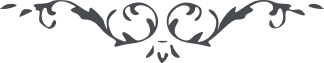 هُوالأبهی ای ياران الهی، دمدمه ذکر اللّه را در آفاق اندازيد و زمزمه فيض ابدی را در قلب آفاق بلند کنيد. شمعی برافروزيد که شعله‌ اش بملأ اعلی رسد و در بحری غوطه خوريد که موجش بملکوت ابهی واصل گردد و از چشمه‌ ئی نوشيد که حيات رحمانی بخشد و از مائده‌ ئی تناول کنيد که غذای وجدانی گردد ردائی در بر کنيد که زيبايش هيکل انسانی شود و ترانه‌ ئی بنوازيد که سبب فرح و طرب قلوب ربّانی شود ايّام در گذر است و حيات عنصری بی ثمر عاقبت انعدامست و در صف جنگ انهزام مگر ساغری از صهبای حيات ابدی بزنيد و شهد بقای سرمدی بچشيد و بروحی که زندگی جاويد  عنايت کند مؤيّد گرديد و عليکم التّحيّة والثّنآء	ع ع 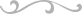 